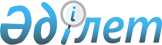 О внесении изменений и дополнений в некоторые указы Президента Республики КазахстанУказ Президента Республики Казахстан от 15 декабря 2021 года № 717.
      ПОСТАНОВЛЯЮ:
      1. Внести изменения и дополнения в следующие указы Президента Республики Казахстан:
      1) утратил силу Указом Президента РК от 31.07.2023 № 290;


      2) для служебного пользования.
      Сноска. Пункт 1 с изменением, внесенным Указом Президента РК от 31.07.2023 № 290.


      2. Настоящий Указ вводится в действие со дня подписания.
					© 2012. РГП на ПХВ «Институт законодательства и правовой информации Республики Казахстан» Министерства юстиции Республики Казахстан
				Подлежит опубликованию   
в Собрании актов Президента и  
Правительства Республики   
Казахстан   
      Президент Республики Казахстан

К. Токаев  
